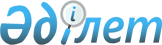 Мұнай-газ секторын дамыту жөніндегі 2014 - 2018 жылдарға арналған кешенді жоспарды бекіту туралы
					
			Күшін жойған
			
			
		
					Қазақстан Республикасы Үкіметінің 2014 жылғы 28 мамырдағы № 567 қаулысы. Күші жойылды - Қазақстан Республикасы Үкіметінің 2016 жылғы 4 наурыздағы № 131 қаулысымен      Ескерту. Күші жойылды - ҚР Үкіметінің 04.03.2016 № 131 қаулысымен.      Қазақстан Республикасының Үкіметі ҚАУЛЫ ЕТЕДІ:



      1. Қоса беріліп отырған Мұнай-газ секторын дамыту жөніндегі 2014 – 2018 жылдарға арналған кешенді жоспар (бұдан әрі – Кешенді жоспар) бекітілсін.



      1) Орталық атқарушы органдар, сондай-ақ Кешенді жоспардың орындалуына жауапты мүдделі ұйымдар:



      2) Кешенді жоспарды іске асыру жөніндегі шараларды қабылдасын;



      3) жартыжылдықтың қорытындысы бойынша 5 қаңтардан және 5 шілдеден кешіктірмей, Қазақстан Республикасы Мұнай және газ министрлігіне Кешенді жоспардың іске асырылу барысы туралы ақпарат берсін.



      3. Қазақстан Республикасы Мұнай және газ министрлігі 20 қаңтардан және 20 шілдеден кешіктірмей, Қазақстан Республикасының Үкіметіне Кешенді жоспардың іске асырылу барысы туралы жиынтық ақпарат беруді қамтамасыз етсін. 



      4. Осы қаулы қол қойылған күнінен бастап қолданысқа енгізіледі.      Қазақстан Республикасының

      Премьер-Министрі                                     К. Мәсімов

Қазақстан Республикасы  

Үкіметінің        

2014 жылғы 28 мамырдағы 

№ 567 қаулысымен    

мақұлданған       

Мұнай-газ секторын дамыту жөніндегі 2014 – 2018 жылдарға

арналған кешенді жоспар

      Ескертпе:

      * Іске қосуды бұзудың негізгі себебі – Қашағанның 28 дюймдық құбырлары тұтастығының бұзылуы. Жоба операторы (НКОК) жөндеу-қалпына келтіру жұмыстарын аяқтаудың болжамды мерзімдері – 2016 жылдың ортасы болатынын хабарлады. СКЖ Мердігері Қашағанды Игеру Жоспары мен Бюджетіне түзетулерді ұсынып, оларды Басқарушы комитет бекіткеннен кейін нақтыланған деректер жіберілетін болады.

      ** Мерзімдер жеткілікті ұзақ мерзімді ресурстық базаның болуына және ішкі нарықтың қажеттіліктеріне байланысты; жобаның құнын нақтылану сатысында.

      *** Инвестициялардың игерудің мерзімдері мен көлемі КҚК-та бұғаттаушы топтамасы бар Ресей тарапының ақпаратына сәйкес нақтылынатын болады.

      **** Қытай Даму Банкінің 2,6 млрд. АҚШ долл. қарыз қаражаты есебінен қаржыландыру.

      ***** «Азия газ құбыры» ЖШС алдын ала деректері («ҚазТрансГаз» АҚ Инвестициялық комитетінің 2014 ж. 17.02. № 1 хаттамасы).

      ****** ЖСҚ нәтижесі бойынша нақтыланатын болады. 



      Аббревиатуралардың толық жазылуы:

      МГМ        – Қазақстан Республикасы Мұнай және газ министрлігі

      ИЖТМ       – Қазақстан Республикасы Индустрия және жаңа

                   технологиялар министрлігі

      ЭБЖМ       – Қазақстан Республикасы Экономика және бюджеттік

                   жоспарлау министрлігі

      Қаржымині  – Қазақстан Республикасы Қаржы министрлігі
					© 2012. Қазақстан Республикасы Әділет министрлігінің «Қазақстан Республикасының Заңнама және құқықтық ақпарат институты» ШЖҚ РМК
				Р/с

№Іс-шара атауыАяқтау нысаныЖауапты орындаушыларЖауапты орындаушыларӨңірОрындау мерзіміБолжанатын шығыстар, млн. теңгеБолжанатын шығыстар, млн. теңгеБолжанатын шығыстар, млн. теңгеБолжанатын шығыстар, млн. теңгеБолжанатын шығыстар, млн. теңгеҚаржыландыру көздеріР/с

№Іс-шара атауыАяқтау нысаныЖауапты орындаушыларЖауапты орындаушыларӨңірОрындау мерзімі20142015201620172018Қаржыландыру көздері1234456789101112Жер қойнауын пайдалану құқығын беру жүйесін жетілдіруЖер қойнауын пайдалану құқығын беру жүйесін жетілдіруЖер қойнауын пайдалану құқығын беру жүйесін жетілдіруЖер қойнауын пайдалану құқығын беру жүйесін жетілдіруЖер қойнауын пайдалану құқығын беру жүйесін жетілдіруЖер қойнауын пайдалану құқығын беру жүйесін жетілдіруЖер қойнауын пайдалану құқығын беру жүйесін жетілдіруЖер қойнауын пайдалану құқығын беру жүйесін жетілдіруЖер қойнауын пайдалану құқығын беру жүйесін жетілдіруЖер қойнауын пайдалану құқығын беру жүйесін жетілдіруЖер қойнауын пайдалану құқығын беру жүйесін жетілдіруЖер қойнауын пайдалану құқығын беру жүйесін жетілдіруЖер қойнауын пайдалану құқығын беру жүйесін жетілдіру1Учаскенің перспективалылығын алдын ала бағалауды негізге ала отырып, жер қойнауын пайдалану құқығын беру бойынша конкурстар өткізу Конкурстар өткізуИЖТМ, ЭБЖМ, «ҚазМұнайГаз» ҰК» АҚ (келісім бойынша)ИЖТМ, ЭБЖМ, «ҚазМұнайГаз» ҰК» АҚ (келісім бойынша)2014 – 2018 жж.Талап етілмейді2Қазақстан Республикасында индустриялық-инновациялық мұнай-газ жобаларын іске асыру бойынша міндеттелерді қабылдау шарттарында теңіздегі және стратегиялық маңызы бар учаскелерге жер қойнауын пайдалану құқығын беру мәселесін пысықтауҚазақстан Республикасының Үкіметіне ақпаратИЖТМ, ЭБЖМ, «ҚазМұнайГаз» ҰК» АҚ (келісім бойынша)ИЖТМ, ЭБЖМ, «ҚазМұнайГаз» ҰК» АҚ (келісім бойынша)2014 – 2018 жж.Талап етілмейдіҚазақстан Республикасының мұнай-газ өнеркәсібін дамытуҚазақстан Республикасының мұнай-газ өнеркәсібін дамытуҚазақстан Республикасының мұнай-газ өнеркәсібін дамытуҚазақстан Республикасының мұнай-газ өнеркәсібін дамытуҚазақстан Республикасының мұнай-газ өнеркәсібін дамытуҚазақстан Республикасының мұнай-газ өнеркәсібін дамытуҚазақстан Республикасының мұнай-газ өнеркәсібін дамытуҚазақстан Республикасының мұнай-газ өнеркәсібін дамытуҚазақстан Республикасының мұнай-газ өнеркәсібін дамытуҚазақстан Республикасының мұнай-газ өнеркәсібін дамытуҚазақстан Республикасының мұнай-газ өнеркәсібін дамытуҚазақстан Республикасының мұнай-газ өнеркәсібін дамытуҚазақстан Республикасының мұнай-газ өнеркәсібін дамыту3Қашаған кен орнында тұрақты жұмыс режиміне шығу, коммерциялық өндіруге қол жеткізу және 1-кезең шеңберінде өндіруді өрістетуМГМ-ге ақпаратPSA» ЖШС (келісім бойынша)PSA» ЖШС (келісім бойынша)Атырау облысы2015 –2016 жж. *Талап етілмейді4Қарашығанақ кен орнын болашақ кеңейту жобасын дайындауМГМ-ге ақпарат«PSA» ЖШС (келісім бойынша)«PSA» ЖШС (келісім бойынша)Батыс Қазақстан облысы2014 – 2022 жж.94359623,744265241231398539«Би Джи Групп», «Эни СпА», «Шеврон», «ЛУКОЙЛ», «ҚазМұнайГаз» ҰК» АҚ меншікті қаражаты5Ұлттық мүдделерді ескере отырып, 2007 жылғы 31 мамырдағы Қарашығанақ Петролеум Оперейтинг пен «КазРосГаз» арасындағы келісімге 2037 жылға дейін қосымша келісім жасасуКелісімге қол қою«ҚазМұнайГаз» ҰК» АҚ (келісім бойынша), «PSA» ЖШС (келісім бойынша)«ҚазМұнайГаз» ҰК» АҚ (келісім бойынша), «PSA» ЖШС (келісім бойынша)2014 ж. соңына дейінТалап етілмейді6Сағалық қысымды басқару жобасын іске асыру / кейіннен жылдық мұнай өндіруді 2020 жылға қарай 35 млн. тоннаға дейін ұлғайта отырып, ТШО-ны болашақ кеңейту жобасыМГМ-ге ақпарат«ҚазМұнайГаз» ҰК» АҚ (келісім бойынша)«ҚазМұнайГаз» ҰК» АҚ (келісім бойынша)Атырау облысы2014 – 2019 жж.555000787730885965850260740000«ҚазМұнайГаз» ҰК» АҚ арналған халықаралық даму институттарының қарыз қаражаты7«Еуразия» жобасын іске асыру: мынадай төрт кезеңді іске асыратын Каспий маңы ойпатындағы мұнай-газды қаттардың перспективаларын зерттеу мәселесін пысықтау:

1) жобаны іске асыру жөніндегі халықаралық консорциум құру;

2) өткен жылдардың геологиялық геофизикалық материалдарын өңдеу;

3) ауқымды геофизикалық зерттеулер жүргізуді қамтитын өңірлік геологиялық геофизикалық зерттеулер;

4) 1-Каспий тірек-параметрлік ұңғымасын бұрғылауМГМ-ге ақпаратИЖТМ, ЭБЖМ, Қаржымині, «Самұрық-Қазына» ҰӘҚ» АҚ (келісім бойынша), «ҚазМұнайГаз» ҰК» АҚ (келісім бойынша)ИЖТМ, ЭБЖМ, Қаржымині, «Самұрық-Қазына» ҰӘҚ» АҚ (келісім бойынша), «ҚазМұнайГаз» ҰК» АҚ (келісім бойынша)Атырау, Маңғыстау облыстары2014 – 2020 жж.Талап етілмейді8Газ секторын дамытудың 2030 жылға дейінгі тұжырымдамасын әзірлеу Тұжырымдаманы бекітуМГМ, «ҚазТрансГаз» АҚ (келісім бойынша)МГМ, «ҚазТрансГаз» АҚ (келісім бойынша)2014 ж. IV тоқсан«ҚазТрансГаз» АҚ-меншікті қаражаты9Қазақстан Республикасын газдандырудың бас схемасын бекітуМГМ-ге ақпарат«ҚазТрансГаз» АҚ (келісім бойынша)«ҚазТрансГаз» АҚ (келісім бойынша)2014 ж. шілдеТалап етілмейді10Халықты газдандыру деңгейінің өсуі (024 «Облыстық бюджеттерге, Астана және Алматы қалаларының бюджеттеріне газ тасымалдау жүйесін дамытуға берілетін нысаналы даму трансферттері» бюджеттік бағдарламасы шеңберінде)Халықтың газдандыру деңгейін арттыруМГММГМАлматы қ., Ақмола, Ақтөбе, Алматы, Атырау, Батыс Қазақстан, Қостанай, Маңғыстау, Жамбыл облыстарыЖыл сайын17272, 63716150, 53816170,557Республикалық бюджетТасымалдау жобаларын жоспарлы іске асыруТасымалдау жобаларын жоспарлы іске асыруТасымалдау жобаларын жоспарлы іске асыруТасымалдау жобаларын жоспарлы іске асыруТасымалдау жобаларын жоспарлы іске асыруТасымалдау жобаларын жоспарлы іске асыруТасымалдау жобаларын жоспарлы іске асыруТасымалдау жобаларын жоспарлы іске асыруТасымалдау жобаларын жоспарлы іске асыруТасымалдау жобаларын жоспарлы іске асыруТасымалдау жобаларын жоспарлы іске асыруТасымалдау жобаларын жоспарлы іске асыруТасымалдау жобаларын жоспарлы іске асыру11Қазақстан-Қытай мұнай құбырының жобаларын іске асыруМГМ-ге ақпарат«ҚазМұнайГаз» ҰК» АҚ (келісім бойынша)«ҚазМұнайГаз» ҰК» АҚ (келісім бойынша)Атырау, Ақтөбе, Қызылорда, Оңтүстік Қазақстан, Қарағанды, Алматы облыстары2018 ж.**Талап етілмейді12Каспий құбыр консорциумын кеңейту жобасын іске асыруМГМ-ге ақпарат«ҚазМұнайГаз» ҰК» АҚ (келісім бойынша)«ҚазМұнайГаз» ҰК» АҚ (келісім бойынша)Атырау облысы2015 ж. ***Талап етілмейді13«Бейнеу-Бозой-Шымкент» газ құбырын салуПайдалануға беру«Самұрық-Қазына» ҰӘҚ» АҚ (келісім бойынша), «ҚазТрансГаз» АҚ (келісім бойынша)«Самұрық-Қазына» ҰӘҚ» АҚ (келісім бойынша), «ҚазТрансГаз» АҚ (келісім бойынша)Маңғыстау, Ақтөбе, Қызылорда, Оңтүстік Қазақстан облыстары2015 ж. желтоқсан12832838530Қытай Даму Банкінің қарыз қаражаты ****14«Қазақстан-Қытай» магистральдық газ құбырының қуатын ұлғайтуМГМ-ге ақпарат«ҚазТрансГаз» АҚ (келісім бойынша)«ҚазТрансГаз» АҚ (келісім бойынша)Оңтүстік Қазақстан, Жамбыл, Алматы облыстары2015 ж. желтоқсан253612 *** *110397*****«Азия газ құбыры» ЖШС меншікті қаражаты және Қытай Даму Банкінің қарыз қаражатыМұнай өңдеу кешенін дамытуМұнай өңдеу кешенін дамытуМұнай өңдеу кешенін дамытуМұнай өңдеу кешенін дамытуМұнай өңдеу кешенін дамытуМұнай өңдеу кешенін дамытуМұнай өңдеу кешенін дамытуМұнай өңдеу кешенін дамытуМұнай өңдеу кешенін дамытуМұнай өңдеу кешенін дамытуМұнай өңдеу кешенін дамытуМұнай өңдеу кешенін дамытуМұнай өңдеу кешенін дамыту15Атырау мұнай өңдеу зауытында мұнайды терең өңдеу кешенін салу Пайдалануға беру«Самұрық-Қазына» ҰӘҚ» АҚ (келісім бойынша), «ҚазМұнайГаз-өңдеу және маркетинг» АҚ (келісім бойынша)«Самұрық-Қазына» ҰӘҚ» АҚ (келісім бойынша), «ҚазМұнайГаз-өңдеу және маркетинг» АҚ (келісім бойынша)Атырау облысы2011 – 2016 жж.12442817199125145«АМӨЗ» ЖШС меншікті қаражаты және «БРК» АҚ, China EXIM Bank, JBIC қарыз қаражаты16Шымкент мұнай өңдеу зауытын реконструкциялау және жаңғырту Пайдалануға беру«Самұрық-Қазына» ҰӘҚ» АҚ (келісім бойынша), «ҚазМұнайГаз-өңдеу және маркетинг» АҚ (келісім бойынша)«Самұрық-Қазына» ҰӘҚ» АҚ (келісім бойынша), «ҚазМұнайГаз-өңдеу және маркетинг» АҚ (келісім бойынша)Оңтүстік Қазақстан облысы2011 – 2016 жж.33663110 192106 04628 726«ПКОП» ЖШС меншікті қаражаты және «БРК» АҚ, China EXIM Bank қарыз қаражаты17Павлодар мұнай-химия зауытын реконструкциялау және жаңғыртуПайдалануға беру«Самұрық-Қазына» ҰӘҚ» АҚ (келісім бойынша), «ҚазМұнайГаз-өңдеу-маркетинг» АҚ (келісім бойынша)«Самұрық-Қазына» ҰӘҚ» АҚ (келісім бойынша), «ҚазМұнайГаз-өңдеу-маркетинг» АҚ (келісім бойынша)Павлодар облысы2011 – 2016 жж.10332,9154449,567150,9«ПМХЗ» ЖШС меншікті қаражаты және «ҚазМұнайГаз» ҰК» АҚ қарыз қаражатыМұнай-химия өнеркәсібінің жаңа өндірістік секторларын қалыптастыруМұнай-химия өнеркәсібінің жаңа өндірістік секторларын қалыптастыруМұнай-химия өнеркәсібінің жаңа өндірістік секторларын қалыптастыруМұнай-химия өнеркәсібінің жаңа өндірістік секторларын қалыптастыруМұнай-химия өнеркәсібінің жаңа өндірістік секторларын қалыптастыруМұнай-химия өнеркәсібінің жаңа өндірістік секторларын қалыптастыруМұнай-химия өнеркәсібінің жаңа өндірістік секторларын қалыптастыруМұнай-химия өнеркәсібінің жаңа өндірістік секторларын қалыптастыруМұнай-химия өнеркәсібінің жаңа өндірістік секторларын қалыптастыруМұнай-химия өнеркәсібінің жаңа өндірістік секторларын қалыптастыруМұнай-химия өнеркәсібінің жаңа өндірістік секторларын қалыптастыруМұнай-химия өнеркәсібінің жаңа өндірістік секторларын қалыптастыруМұнай-химия өнеркәсібінің жаңа өндірістік секторларын қалыптастыру18Атырау мұнай өңдеу зауытында хош иісті көмірсутектер (бензол, параксилол) өндіру кешенін салуПайдалануға беру«Самұрық-Қазына» ҰӘҚ» АҚ (келісім бойынша), «ҚазМұнайГаз-өңдеу және маркетинг» АҚ (келісім бойынша)«Самұрық-Қазына» ҰӘҚ» АҚ (келісім бойынша), «ҚазМұнайГаз-өңдеу және маркетинг» АҚ (келісім бойынша)Атырау облысы2014 ж. IV тоқсан52487«АМӨЗ» ЖШС меншікті қаражаты және «Қазақстанның Даму Банкі» АҚ, Қытайдың Экспорт-Импорт Банкінің қарыз қаражаты19Интеграцияланған газ-химия кешенін салу (бірінші фаза-полипропилен)Пайдалануға беру«Самұрық-Қазына» ҰӘҚ» АҚ (келісім бойынша), «Біріккен химиялық компания» ЖШС (келісім бойынша)«Самұрық-Қазына» ҰӘҚ» АҚ (келісім бойынша), «Біріккен химиялық компания» ЖШС (келісім бойынша)Атырау облысы2017 ж. IV тоқсан2856058799155971«АЛМЭКС Плюс» Фирмасы» ЖШС, «Біріккен химиялық компания» ЖШС меншікті қаражаты және Қытай Экспорт-Импорт Банкінің қарыз қаражаты******20Интеграцияланған газ-химия кешенін салу (екінші фаза-полиэтилен)Пайдалануға беру«Самұрық-Қазына» ҰӘҚ» АҚ (келісім бойынша), «Біріккен химиялық компания» ЖШС (келісім бойынша)«Самұрық-Қазына» ҰӘҚ» АҚ (келісім бойынша), «Біріккен химиялық компания» ЖШС (келісім бойынша)Атырау облысы2018 ж. IV тоқсан1433277464,79309526,13159872,39«KLPE» ЖШС меншікті қаражаты және Оңтүстік Корея Экспорт-Импорт Банкінің қарыз қаражаты ******21Атырау облысында полимерлі өнім өндіруМГМ-ге ақпарат«Самұрық-Қазына» ҰӘҚ» АҚ (келісім бойынша), «Біріккен химиялық компания» ЖШС (келісім бойынша)«Самұрық-Қазына» ҰӘҚ» АҚ (келісім бойынша), «Біріккен химиялық компания» ЖШС (келісім бойынша)Атырау облысы2015 ж. IV тоқсан9148,36543,18«Біріккен химиялық компания» ЖШС меншікті қаражатыМұнай-газ секторының нормативтік-техникалық базасын жетілдіруМұнай-газ секторының нормативтік-техникалық базасын жетілдіруМұнай-газ секторының нормативтік-техникалық базасын жетілдіруМұнай-газ секторының нормативтік-техникалық базасын жетілдіруМұнай-газ секторының нормативтік-техникалық базасын жетілдіруМұнай-газ секторының нормативтік-техникалық базасын жетілдіруМұнай-газ секторының нормативтік-техникалық базасын жетілдіруМұнай-газ секторының нормативтік-техникалық базасын жетілдіруМұнай-газ секторының нормативтік-техникалық базасын жетілдіруМұнай-газ секторының нормативтік-техникалық базасын жетілдіруМұнай-газ секторының нормативтік-техникалық базасын жетілдіруМұнай-газ секторының нормативтік-техникалық базасын жетілдіруМұнай-газ секторының нормативтік-техникалық базасын жетілдіру22Еуразия экономикалық одағының техникалық регламенттерін әзірлеуЕуразия экономикалық одағының шешімдеріМГМ, мүдделі мемлекеттік органдар мен ұйымдарМГМ, мүдделі мемлекеттік органдар мен ұйымдар2014 – 2018 жж.Талап етілмейді23Тығыздалған және сұйытылған табиғи газды тасымалдау, сақтау және өткізу үшін стандарттау бойынша нормативтік құжаттарды әзірлеу ҚР-ның бекітілген алдын ала ұлттық стандарттары (АСТ)МГМ, «ҚазТрансГаз» АҚ (келісім бойынша)МГМ, «ҚазТрансГаз» АҚ (келісім бойынша)2014 ж. IV тоқсанТалап етілмейдіХалықаралық ынтымақтастықХалықаралық ынтымақтастықХалықаралық ынтымақтастықХалықаралық ынтымақтастықХалықаралық ынтымақтастықХалықаралық ынтымақтастықХалықаралық ынтымақтастықХалықаралық ынтымақтастықХалықаралық ынтымақтастықХалықаралық ынтымақтастықХалықаралық ынтымақтастықХалықаралық ынтымақтастықХалықаралық ынтымақтастық24Энергетикалық хартия бойынша конференцияның 25-ші сессиясын өткізу мәселесін пысықтауҚР Үкіметіне ақпаратМГМАстана қ.Астана қ.2014 ж. 20 желтоқсанТалап етілмейді